ART SUPPLIES  Visual Arts 10-12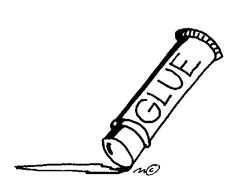 I.V.H.S. / R. L. PerryDESERRES Art Supply Storeat 1546 Barrington Street (425-5566)has available 2 super-value kits for your shopping and pocketbook ease!They have prepared option A(#72) & option A+(#73) kits at great prices.Just ask at the cash for the kit you wish to have. These are for Island View art students of Ms. Perry and Mr. Tuck.OPTION A (kit 72) $29.82 ($34.29 w/ taxes in) includes…1 bound hardcover Fabriano sketchbook (8.5 x 11)/80 pages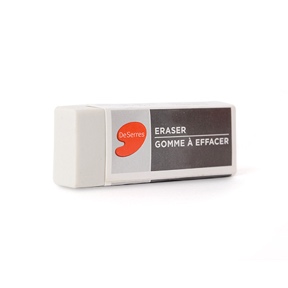 1 tin of 12 drawing pencils 9B-6H1 tin of 24 Faber-Castell classic coloured pencils     1 40 g glue stick1 black ‘le pen’ fine liner 0.3mm point1 white drawing eraserOPTION A +(kit 73) $36.00 ($41.40 w/ taxes in) includes…1 bound hardcover Fabriano sketchbook (8.5 x 11)/80 pages1 tin of 12 drawing pencils 9B-6H1 tin of 24 Faber-Castell classic coloured pencils    1 40 g glue stick1 black ‘le pen’ fine liner 0.3mm point1 white drawing eraser+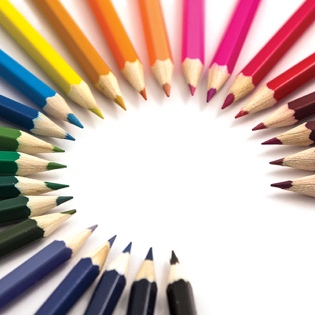 1 tin of 12 Faber-Castell watercolour pencils w/ brush1 size 0 Dynasty paintbrush1 size 6 Dynasty paintbrush